Сумська міська радаВиконавчий комітетРІШЕННЯвід 10.09.2019 № 498Враховуючи звернення головних розпорядників бюджетних коштів – відділу охорони здоров’я Сумської міської ради та департаменту інфраструктури міста Сумської міської ради, керуючись абзацом 2 пункту 6 Порядку та умов надання субвенції з державного бюджету місцевим бюджетам на здійснення заходів щодо соціально-економічного розвитку окремих територій, затвердженої постановою Кабінету Міністрів України від 6 лютого 2012 р. № 106 та частиною першою статті 52 Закону України «Про місцеве самоврядування в Україні», виконавчий комітет Сумської міської ради                                                          ВИРІШИВ:1. Внести зміни до рішень виконавчого комітету Сумської міської ради:1.1. Від 18.06.2019 № 320 «Про редакційне уточнення назви об’єктів (заходів), зазначених у додатку 1 до розпорядження Кабінету Міністрів України від 05 червня 2019 р. № 365-р «Деякі питання розподілу у 2019 році субвенції з державного бюджету місцевим бюджетам на здійснення заходів щодо соціально-економічного розвитку окремих територій» та розподіл обсягу міжбюджетного трансферту з державного бюджету на 2019 рік», зокрема абзац 4 підпункту 2.2.2 підпункту 2.2 пункту 2 по головному розпоряднику бюджетних коштів – департаменту інфраструктури міста Сумської міської ради викласти в новій редакції: «Реконструкція каналізаційного самопливного колектору Д-1000 мм по вул. 1-ша Набережна р. Стрілка м. Суми» та вилучити в додатку «Редакційне уточнення назви об’єктів (заходів), зазначених у додатку 1 до розпорядження Кабінету Міністрів України від 05 червня 2019 р. № 365-р«Деякі питання розподілу у 2019 році субвенції з державного бюджету місцевим бюджетам на здійснення заходів щодо соціально-економічного розвитку окремих територій» до вищевказаного рішення в колонці «Назва об’єктів (заходів) відповідно до розпорядження КМУ (розділ «Сумська область», позиції «Бюджет м. Сум»)» позицію «Реконструкція каналізаційного самопливного колектору Д-1000 мм по вул. 1-ша Набережна р. Стрілка м. Суми» та в колонці «Редакційне уточнення назви об’єктів (заходів)» позицію «Реконструкція каналізаційного самопливного колектора Д-1000 мм по вул. 1-ша Набережна р. Стрілка». 1.2. Від 19.07.2019 № 396 «Про редакційне уточнення назви об’єктів (заходів), зазначених у додатку 1 до розпорядження Кабінету Міністрів України від 10 липня 2019 р. № 500-р «Деякі питання розподілу у 2019 році субвенції з державного бюджету місцевим бюджетам на здійснення заходів щодо соціально-економічного розвитку окремих територій» та розподіл обсягу міжбюджетного трансферту з державного бюджету на 2019 рік», саме абзац 2 підпункту 2.2 пункту 2 по головному розпоряднику бюджетних коштів – відділу охорони здоров’я Сумської міської ради викласти в новій редакції «Придбання рентгенологічного та діагностичного обладнання для комунального некомерційного підприємства «Клінічна лікарня № 5» Сумської міської ради, вул. Марка Вовчка, 2, м. Суми» та доповнити додаток «Редакційне уточнення назви об’єктів (заходів), зазначених у додатку 1 до розпорядження Кабінету Міністрів України від 10 липня 2019 р. № 500-р «Деякі питання розподілу у                   2019 році субвенції з державного бюджету місцевим бюджетам на здійснення заходів щодо соціально-економічного розвитку окремих територій» до вищевказаного рішення, зокрема в колонці «Назва об’єктів (заходів) відповідно до розпорядження КМУ (розділ «Сумська область», позиції «Бюджет міста Сум»)» позицією «Придбання рентгенологічного та діагностичного обладнання для КУ «Сумська міська клінічна лікарня № 5», вул. Марка Вовчка, 2, м. Суми» та в колонці «Редакційне уточнення назви об’єктів (заходів)» позицією «Придбання рентгенологічного та діагностичного обладнання для комунального некомерційного підприємства «Клінічна лікарня № 5» Сумської міської ради, вул. Марка Вовчка, 2, м. Суми».2. Головним розпорядникам бюджетних коштів – відділу охорони здоров’я Сумської міської ради та департаменту інфраструктури міста Сумської міської ради врахувати відповідні редакційні уточнення назви об’єкту (заходу), зазначених у підпунктах 1.1 та 1.2 пункту 1 цього рішення.3. Контроль виконання даного рішення покласти на першого заступника міського голови Войтенко В.В.Міський голова                                                                              О.М. ЛисенкоЛипова С.А. 700-712Розіслати: згідно списку розсилки 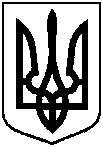 Про внесення змін до рішень виконавчого комітету Сумської міської ради від 18.06.2019 № 320 «Про редакційне уточнення назви об’єктів (заходів), зазначених у додатку 1 до розпорядження Кабінету Міністрів України від 05 червня                  2019 р. № 365-р «Деякі питання розподілу у 2019 році субвенції з державного бюджету місцевим бюджетам на здійснення заходів щодо соціально-економічного розвитку окремих територій» та розподіл обсягу міжбюджетного трансферту з державного бюджету на 2019 рік» та від 19.07.2019 № 396 «Про редакційне уточнення назви об’єктів (заходів), зазначених у додатку 1 до розпорядження Кабінету Міністрів України від 10 липня 2019 р. № 500-р «Деякі питання розподілу у 2019 році субвенції з державного бюджету місцевим бюджетам на здійснення заходів щодо соціально-економічного розвитку окремих територій» та розподіл обсягу міжбюджетного трансферту з державного бюджету на 2019 рік»